ALCALDIA MUNICIPAL DE USULUTÁN Entrega de alcohol gel, guantes y mascarillas a jefaturas de los diferentes departamentos para que sean entregados a los empleados que están trabajando durante la emergencia, contribuyendo a la prevención del COVID-19.Fecha de ejecución: 20 de marzo 2020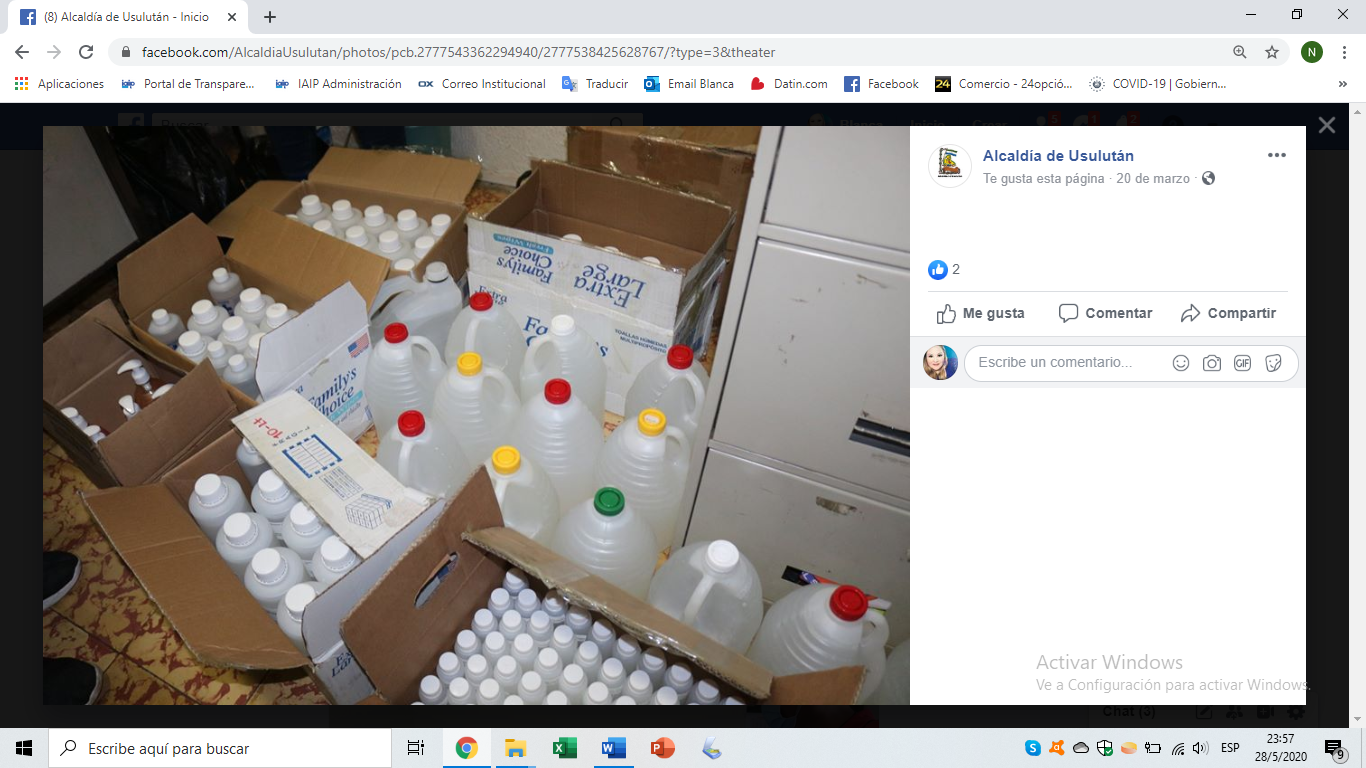 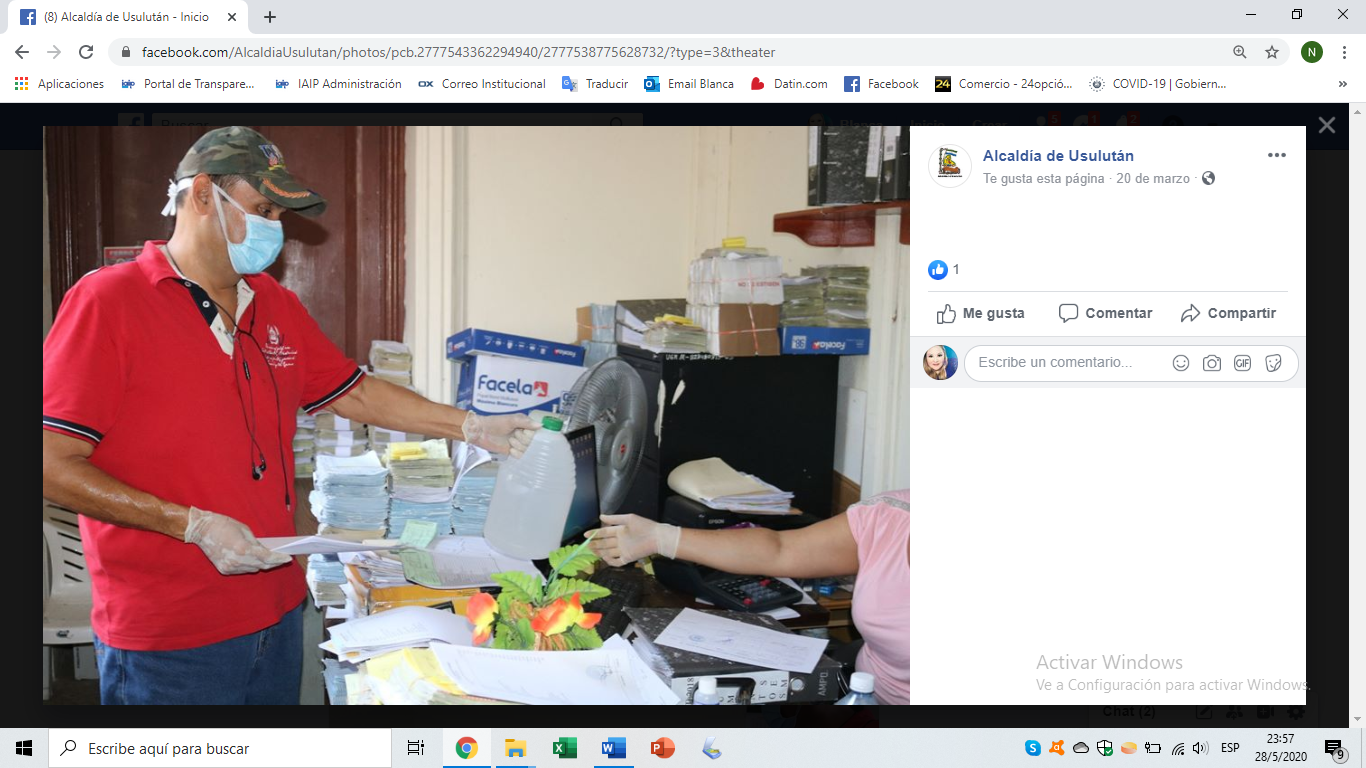 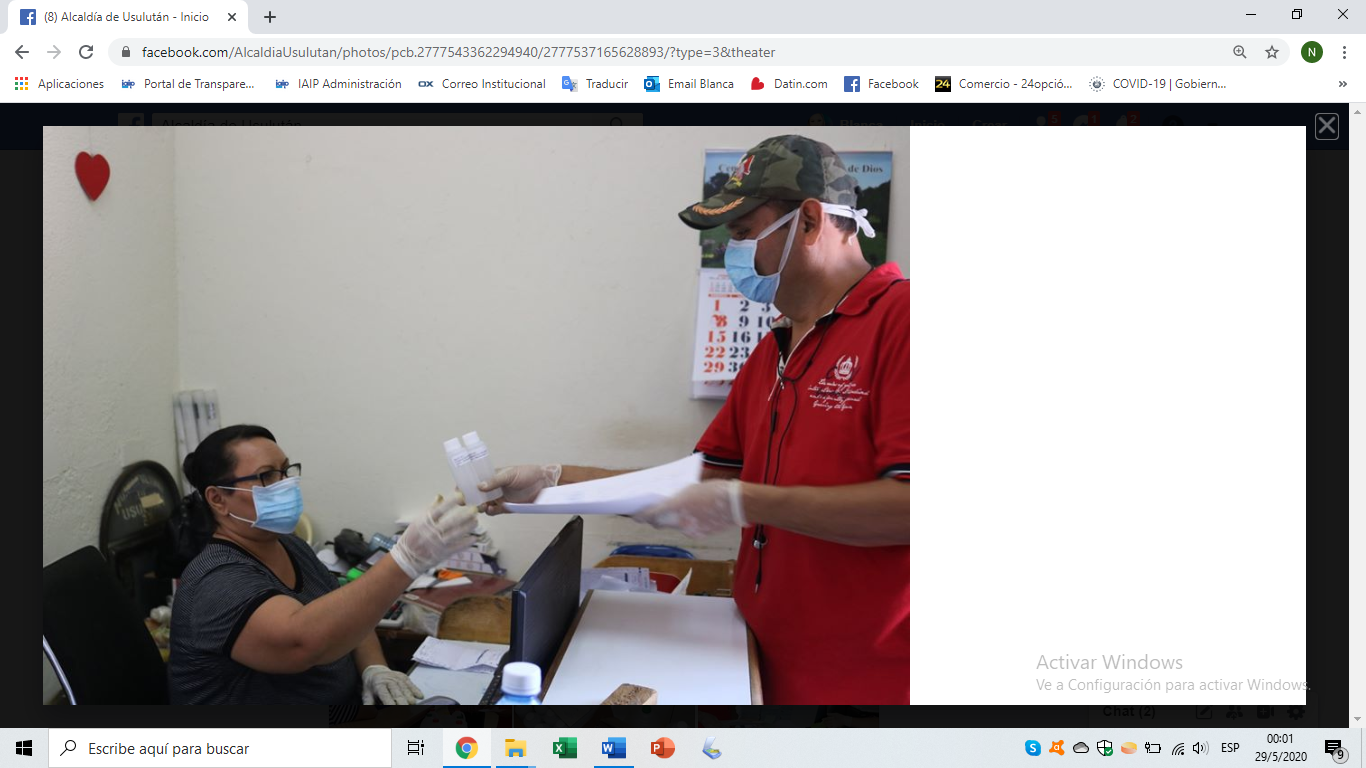 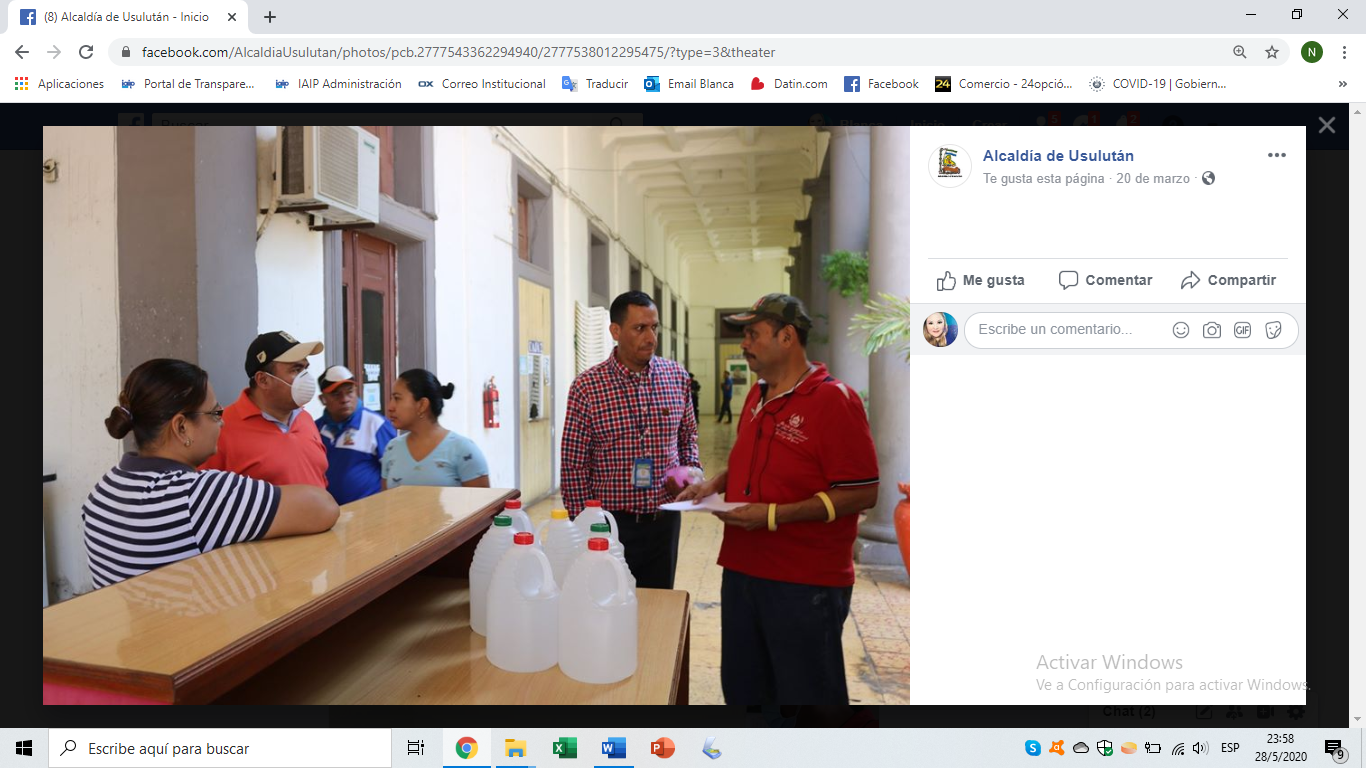 